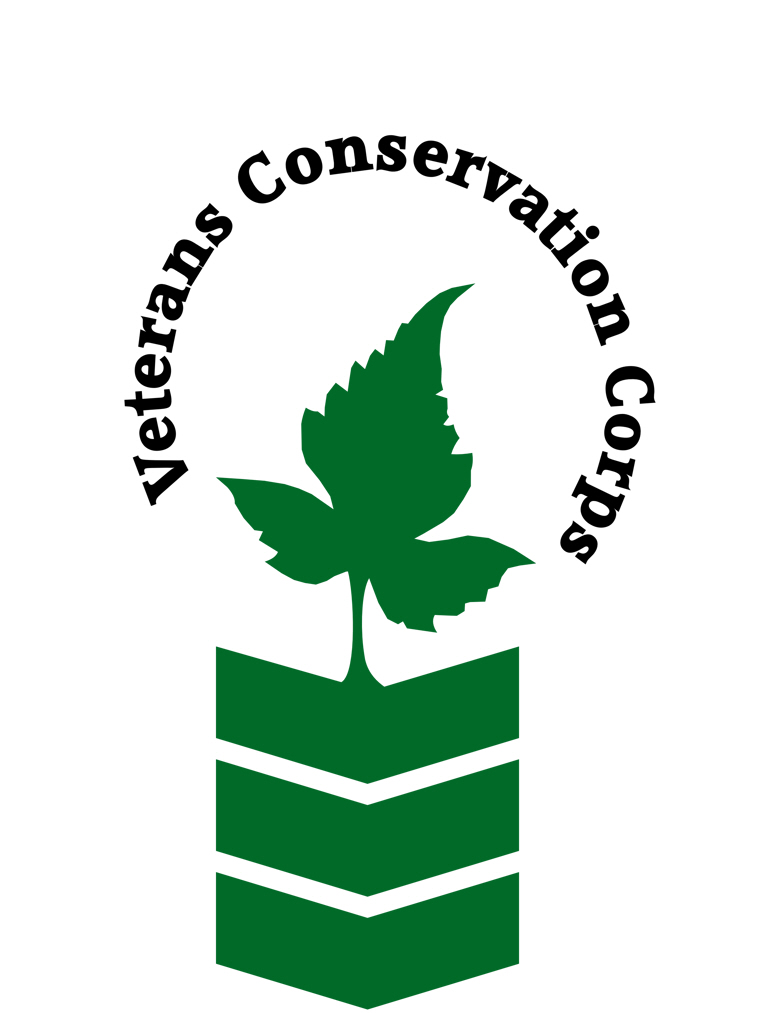 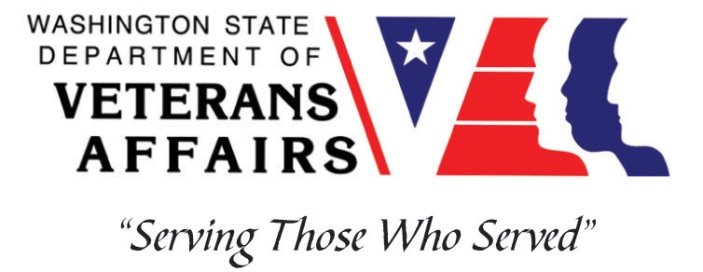 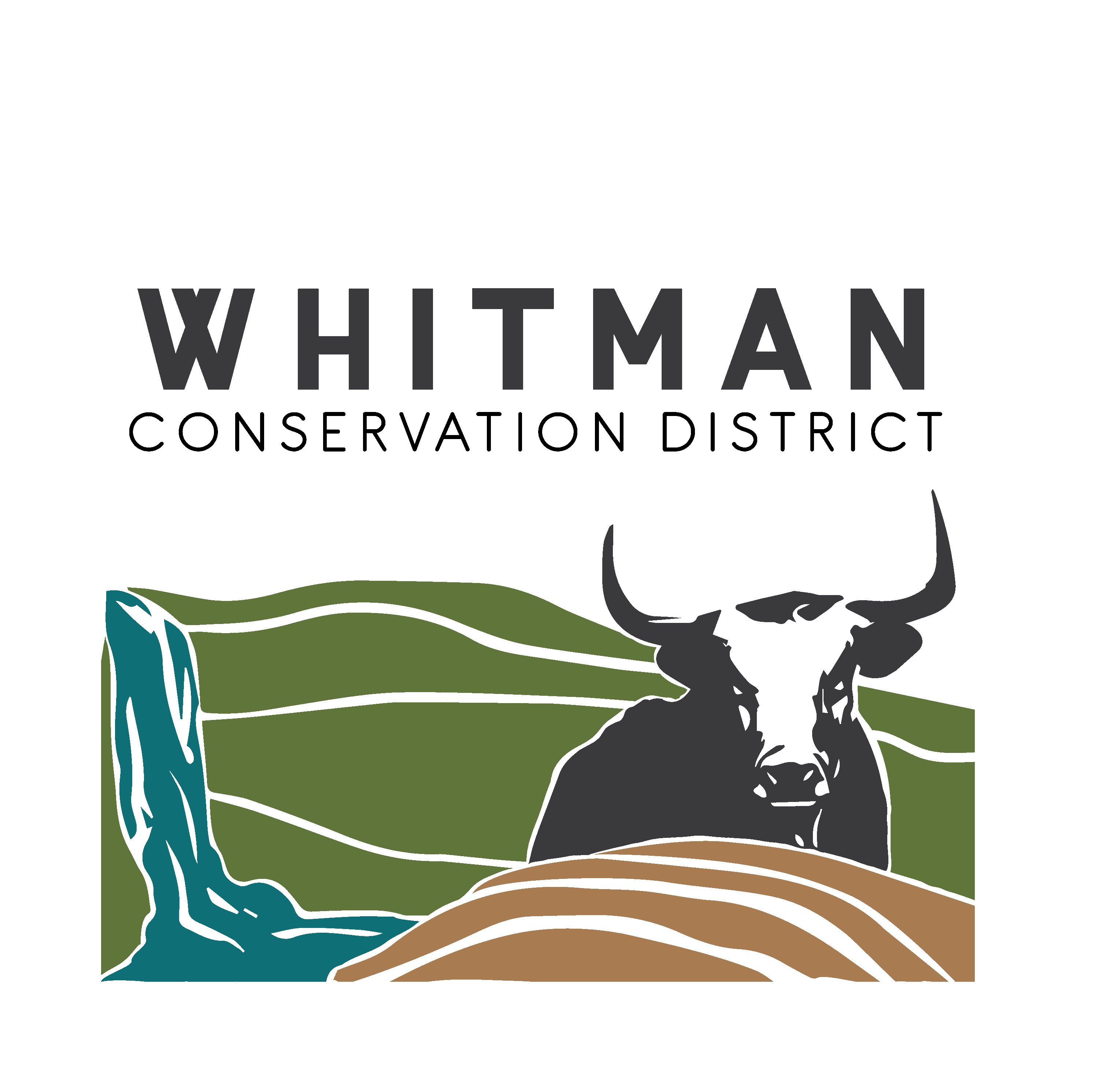                                                     601 North Main Suite #AColfax, WA 99111www.whitmancd.orgVeterans Conservation Corps Internship Programwith Whitman Conservation DistrictGeneral DescriptionThe Whitman Conservation District (WCD) provides technical assistance, design services, and construction on projects that address natural resource concerns and/or restore habitat for fish and wildlife. The Conservation District primarily works with stakeholders on riparian and wildlife planting projects by clearing and preparing planting areas and then planting and maintaining trees and shrubs, stream habitat enhancement projects, forest resiliency projects, and other outdoor work related to WCD projects and priorities.  WCD engages the community through volunteer service-learning events, and thus internship candidates must be comfortable working with community members from all ages and backgrounds.Position DescriptionWork on all aspects of riparian restoration including but not limited to preparing, implementing, planting, monitoring, and maintaining project sitesOperating and maintaining hand tools and small engine machinery: weed whackers, gas-powered augers, post-pounders, riding/push lawn mowers, etc.Harvesting plant materials and installing woody structures in streamsWork with a team of natural resource professionals focused on local grassroots conservation efforts, partners include: WA Fish & Game, Dept. Natural Resources, County ParksGain valuable qualifications and job skills (e.g. proper use of tools, streambank bioengineering, native and invasive plant ID) Forest Resiliency project experience involves operating hand tools and power tools, especially chain saw and other tree and shrub limbing and thinning equipment to create forest less prone to catastrophic wildfireSchedule and CompensationThis 6-month internship will begin in February 2021, and includes a VCC stipend of $1800/month for a full-time internship (~40 hours/week) or $900/month for a part-time internship (~20 hours/week) to help cover living expenses, as well as a supplemental stipend from WCD of $600/month (full-time) and $300/month (part-time).A typical work week will be Monday through Friday from 7 am to 5:30 pm.  Work days and times may change to Monday through Friday 8 am to 4:30 pm to accommodate project needs and/or seasons.  Alternative hours and flexible scheduling to meet the intern’s needs will be discussed on a case-by-case basis. Requirements Must be a United States military veteran to be eligible for this positionMust have dependable transportation to and from the Whitman Conservation District officeMust be able to work Monday-Friday, and some weekends.Preferred Knowledge, Skills, and AbilitiesThis is considered an entry level position and no experience is required. Applicants with the following skills, knowledge, and abilities will be given preference:Currently possess or be able to obtain a valid driver’s licenseExperience working on a crew to perform time-sensitive construction projects on private and public propertyExperience implementing safety practices in the field with and without supervisionExperience operating hand tools and power tools (chainsaws, weedwhackers, augers, etc)Experience operating heavy equipment (mini-excavator, tractors, etc.)Experience in landscape constructionAble to lift up to 50-lbsAble to consistently perform hard labor in all outdoor conditionsAble to take direction and work as a member of a teamAble to operate a motor vehicle and haul a trailerMotivated and enthusiasticComfortable speaking to landowners and other members of the public about projects   TrainingAll necessary training required to perform the essential functions/duties is provided on the job.In addition to on-the-job training, this position may include the following formal trainings and certifications to aid in personal & professional development:Veterans Cultural Competency TrainingCPR/First AidPosttraumatic Growth TrainingPTSD/TBI/Mental Health/ Suicide Awareness & Prevention WDVA Veteran Peer Corps CertificationVCC Annual Training (every August)Environmental conservation conferences/symposiums/workshopsGrowing your veteran-owned small businessWhole Farm Planning and Agricultural EntrepreneurshipOther trainings/certifications as available and desired by internApplyAll applicants must pass a background check. To apply, email a resume, a copy of your DD214, a copy of your current driver’s license, and a cover letter explaining your interest in this internship to: Kim PhamVeterans Conservation Corps Program Specialistkim@dva.wa.govQuestions?To learn more about the Veterans Conservation Corps, contact:Kim PhamVeterans Conservation Corps Program Specialistkim@dva.wa.govFor more information about Whitman Conservation District:Brian BellDistrict Managerbrianwhitmancd@gmail.com